ARTS ACROSS CANADA: Circulation and Touring  The Circulation and Touring component of Arts Across Canada funds touring and exhibition activities of Canadian artists, artistic groups and arts organizations. Grants support the presentation and exhibition of performances and works by Canadian artists which build national exposure and reach Canadian audiences.You may be eligible for Application Assistance to pay someone to help you with the application process if you are experiencing difficulty and self-identify as:an artist who is Deaf, hard of hearing, has a disability or is living with a mental illnessa First Nations, Inuit or Métis artist facing language, geographic and/or cultural barriers.Grant type – projectDeadline(s) and notification of results – consult the Deadlines and Notifications of results pageGrant amount – generally up to 50% of eligible costs, to a maximum of $200 000Application limits – each year (1 March – 28/29 February), you can apply to this component 3 times and receive maximum combined grants of $200 000. I want to apply – What else do I need to know?If you have not already done so, you must register in the portal at least 30 days before you want to apply. Applicants - Who can apply?Types of potential applicants to this component include:artists and curatorsartistic groups and collectivesartistic organizationsFirst Nations, Inuit and Métis professional artists, groups, collectives and not-for-profit organizationsmedia arts distribution centres and festivals Your eligibility to apply to this component is determined by the validated profile created in the portal. Organizations presently receiving core (operating) grants can apply to this component.Activities - What can I apply for?Destinations must be at least 250 kilometers from your place of departure for:the circulation or touring of artists, exhibitions or artistic works to 3 or more Canadian destinations (art exhibitions must include at least 2 destinations outside your home province or territory)cross-border Canada/United States tours with the majority of events in Canada self-presentation and/or circulation and touring to fewer than 3 Canadian destinations, if you provide a strong market development rationale or outreach strategyYou can’t apply for activities that occur before your project start date, those that receive funding from another Canada Council program or those on the general list of ineligible activities.When determining your project start date, individuals should be aware that according to the Canada Revenue Agency (CRA), expenses incurred in the year immediately before a grant is received are only deductible from the grant if they are incurred after the artist has received notification that the grant will be paid.  For more information about income taxes and your grant, please refer to our website.Expenses - What is eligible?Direct costs related to the activity, including:artists’ feestransportationaccommodation and per diemadditional shipping or baggage costs directly related to the activitytouring production and exhibition expenses (excluding engagements at the National Arts Centre)promotion and project managementpre-tour artists’ fees and production expenses for remounting existing work (for performing arts only)Assessment - How are decisions made?Your application to the Circulation and Touring component of Arts Across Canada will be assessed by a peer assessment committee representing a discipline or group of disciplines on the following weighted criteria, and must receive a minimum score in each category to be considered for a grant:Impact 50% (minimum score of 35 out of 50)The potential of the project to:enhance the Canadian public’s appreciation of the artsgenerate future opportunities for you or the artists involvedArtistic Merit 30% (minimum score of 15 out of 30)The artistic quality of the workThe suitability of the work for destination marketsFeasibility 20% (minimum score of 10 out of 20)The capacity and experience you have to undertake the projectThe experience, quality and contribution of the partners or host organizationsA reasonable budget, including other revenue sources and efficient use of resourcesRequired information and support material - What you need to applyOnce registered in the portal, you will need to provide information about your:project and its potential impactitinerarybudgetmarket development and outreach strategies, if applicableYou will also need to include:at least 1 invitation, letter of intent or firm commitmentsamples of the work(s) to be toured/circulated or a sample of similar work(s)Grant payment and final reportsIf your application is successful, the first step in receiving your grant payment is to complete the Grant Acceptance Form. Click here for more information on the responsibilities of grant recipients.A final report will be due 3 months after you complete the project. Contact informationYou are encouraged to speak with a Canada Council Program Officer at least two weeks before submitting an application to this component for the first time.PREVIEW: Application FormThis is not an official application form. You must use the portal to apply. Use simple text formatting if you prepare your application outside of the portal. Formatted text uses additional characters, and some formatting may be lost when copied over. = required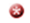 GRANT DESCRIPTIONFor groups and organizations, provide the name of the contact person responsible for this application.Give your application a name. (approximately 10 words)The name you provide is for your reference and will identify this grant application in your dashboard.Provide a one-sentence summary of your project. If possible, use the format ACTIVITY,
LOCATION and DATES. (approximately 25 words)For example, “To tour Title of work to Iqaluit, Yellowknife and Winnipeg from day/month/year to day/month/year.”This summary will be used in the Canada Council’s official reporting. Start of tour/circulationThis date must be after the date you submit your application.End of tour/circulationWhat art form(s), style(s), genre(s) and/or expression(s) are most relevant to this application? (approximately 25 words)Some examples include: hip hop, experimental music, theatre for young audiences, throat singing, documentary film, fine craft, new media, children’s illustrated book, circus aerial acrobatics, transdisciplinary arts, Deaf theatre.This information helps the Canada Council collect examples of art forms and practices in Canada and will not be used for assessing your application.Describe your art form and the activities you wish to undertake. Why do you wish to circulate this exhibition or tour to these destinations?  (approximately 750 words) If your project is going to fewer than 3 destinations and/or includes self-presented events, describe your market development rationale or outreach strategy. (approximately 250 words)How will this project: (approximately 250 words)enhance the Canadian public’s appreciation of the arts?generate future opportunities for you or the artists involved?Briefly describe any past experience that shows that you can successfully undertake this project. If you don’t have experience touring or circulating work, or if this region is a new market, explain why you feel ready to undertake the project. 
(approximately 250 words)Describe the presenters, partners or host organizations you are working with and their capacity to undertake this project. (approximately 250 words)If your proposed activity touches upon Indigenous traditional knowledge, linguistic or cultural intellectual property, please describe your relationship to this content and how appropriate protocols are/will be observed or addressed. (approximately 100 words)Please provide any additional information that is essential to understanding your application. (approximately 250 words)Do not use this space to provide additional information related to earlier questions.If you have applied to a different component for overlapping activities or expenses, please indicate the component and submission date. (approximately 10 words)BUDGET AND APPENDICESComplete the Budget and Appendices document.Grant amount requestedGenerally up to 50% of eligible costs, to a maximum of $200 000.This amount must match the requested amount in your completed budget. Do not include expenses that are not eligible in this component. If successful, you might not be awarded the full amount requested.If your budget includes pre-tour costs for remounting an existing work, indicate when the work was last presented and provide a justification for including these costs in your tour budget. (approximately 100 words)REQUIRED DOCUMENTSAttach at least 1 invitation, letter of intent or firm commitment.These must include as much information as possible about event dates, venues, fees and other financial contributions.SUPPORT MATERIALYou must submit a sample of the work(s) to be toured/circulated or a similar work(s).Support material should be current work/activities with a relationship or relevance to the grant application; it may also include the work/activities of other key artists or partners. You may choose to include earlier work/ activities to provide a context for your application.Assessment committee members are instructed to view as much material as they need in order to make an informed decision; generally this is up to 10 minutes.